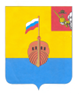 РЕВИЗИОННАЯ КОМИССИЯ ВЫТЕГОРСКОГО МУНИЦИПАЛЬНОГО РАЙОНА162900, Вологодская область, г. Вытегра, пр. Ленина, д.68тел. (81746) 2-22-03, факс (81746) ______,    e-mail: revkom@vytegra-adm.ruЗАКЛЮЧЕНИЕна проект решения Совета сельского поселения Андомское 22.11.2022 г.                                                                                г. Вытегра         Заключение Ревизионной комиссии Вытегорского муниципального района на проект решения Совета сельского поселения Андомское «О внесении изменений в решение Совета сельского поселения Андомское от 16.12.2021 № 263» подготовлено в соответствии с требованиями Бюджетного кодекса Российской Федерации, Положения о Ревизионной комиссии Вытегорского муниципального района, на основании заключённого соглашения между Советом сельского поселения Андомское и Представительным Собранием Вытегорского муниципального района на 2022 год.        Проектом решения вносятся изменения в решение Совета сельского поселения Андомское от 16.12.2021 года № 263 «О бюджете сельского поселения Андомское на 2022 год и плановый период 2023 и 2024 годов».           Проектом решения предлагается внести изменения в доходную и расходную части бюджета поселения на 2022 год.        Изменения на 2022 год приведены в таблице:                                                                                                                     (тыс. рублей)           В целом доходная часть бюджета на 2022 год увеличивается на 9846,9 тыс. рублей (+ 20,3 %) за счет поступления прочих безвозмездных поступлений, в том числе: дотации на поддержку мер по обеспечению сбалансированности бюджетов – 718,6 тыс. рублей, прочие субсидии – 14909,3 тыс. рублей, субвенции на осуществление первичного воинского учета – 15,9 тыс. рублей. Уточняются источники финансирования расходов на софинансирование мероприятий по капитальному ремонту объектов культуры (безвозмездные поступления от негосударственных организаций уменьшаются на 5796,9 тыс. рублей). Общий объем безвозмездных поступлений с учетом изменений составит 56151,3 тыс. рублей, их доля в общем объеме доходов поселения – 96,4 %. Доля налоговых и неналоговых доходов – 3,6 %.         Общий объем расходов бюджета в 2022 году увеличится на сумму поступлений доходов и составит 58938,6 тыс. рублей.               Дефицит бюджета останется без изменений. Утвержденный объем дефицита соответствует нормам статьи 92.1 Бюджетного кодекса Российской Федерации.         Изменения, внесенные в расходную часть бюджета на 2022 год, приведены в Приложении 1 к Заключению.         За счет дополнительно поступивших субсидий из областного бюджета в сумме 14909,3 тыс. рублей будут увеличены расходы на реализацию мероприятий по капитальному ремонту объектов культуры по подразделу 0801 «Культура» раздела 08 «Культура, кинематография».          Поступившие средства субвенции на осуществление первичного воинского учета в сумме 15,9 тыс. рублей будут направлены на увеличение расходов на выплаты сотруднику, осуществляющему воинский учет (подраздел 0203 «Мобилизационная и вневойсковая подготовка» раздела 02 «Национальная оборона»).         За счет поступления дотаций на поддержку мер по обеспечению сбалансированности бюджетов в сумме 718,6 тыс. рублей предлагается увеличить расходы:           - на выплаты Главе поселения в сумме 93,0 тыс. рублей (подраздел 0102 «Функционирование высшего должностного лица субъекта Российской Федерации и муниципального образования» раздела 01 «Общегосударственные вопросы»);           - на обеспечение деятельности Администрации поселения в сумме 132,5 тыс. рублей, в том числе: на выплаты персоналу - 32,3 тыс. рублей, на закупки товаров, работ, услуг - 100,2 тыс. рублей (подраздел 0104 «Функционирование Правительства Российской Федерации, высших исполнительных органов государственной власти субъектов Российской Федерации, местной администрации»);           - на прочие мероприятия по благоустройству в сумме 50,0 тыс. рублей (подраздел 0503 «Благоустройство» раздела 05 «Жилищно – коммунальное хозяйство»);          - на содержание учреждений культуры в сумме 417,2 тыс. рублей, в том числе: на выплаты персоналу учреждений – 232,2 тыс. рублей, на закупки товаров, работ, услуг – 185,0 тыс. рублей;         Проектом решения предлагается произвести перераспределение бюджетных ассигнований в расходной части бюджета:        - по подразделу 0203 «Мобилизационная и вневойсковая подготовка» раздела 02 «Национальная оборона» за счет уменьшения расходов на закупки товаров, работ услуг на сумму 9,4 тыс. рублей увеличить расходы на выплаты персоналу. Расходы на выплаты сотруднику, осуществляющему воинский учет, с учетом поступившей субвенции будут в целом увеличены на 25,3 тыс. рублей.        - по подразделу 0503 «Благоустройство» раздела 05 «Жилищно – коммунальное хозяйство» за счет уменьшения расходов на уличное освещение в сумме 51,0 тыс. рублей увеличить расходы на прочие мероприятия по благоустройству. Расходы на прочие мероприятия по благоустройству с учетом распределенных на данные мероприятия средств дотации на поддержку мер по обеспечению сбалансированности бюджетов в целом увеличатся на 101,0 тыс. рублей.        В связи с уточнением источника финансирования расходов на софинансирование мероприятий по капитальному ремонту объектов культуры данные расходы уменьшатся на 5771,0 тыс. рублей.       В связи с увеличением расходов проектом решения на оплату персоналу  объем расходов на 2022 год, запланированный бюджетом на оплату труда персонала, составит 2881,8 тыс. рублей. Объем расходов соответствует нормативу 3062,4 тыс. рублей, установленному постановлением Правительства Вологодской области от 28 июля 2008 года № 1416 «Об утверждении норматива формирования расходов на оплату труда в органах местного самоуправления муниципальных образований области» (с изменениями) с учетом коэффициента 1,20, применяемого к нормативу для органов местного самоуправления городских и сельских поселений, реализовавших инициативу о преобразовании поселений области путем их объединения, с численностью населения до 3,5 тыс. человек.       Проектом решения внесены изменения в финансирование муниципальных программ на 2022 год. Общий объем средств, направляемый на реализацию муниципальных программ, увеличится на 9605,5 тыс. рублей (+22,1 %) и составит в 2022 году 53050,3 тыс. рублей, или 90,0 % от общего объема расходов бюджета поселения на 2022 год. Изменения внесены в финансирование муниципальных программ:- «Благоустройство территории, реконструкция и ремонт сетей уличного освещения муниципального образования сельское поселение Андомское на 2021 - 2023 годы» (+50,0 тыс. рублей);- «Развитие основных направлений социальной политики сельского поселения Андомское на 2021 – 2023 годы» (+ 9555,5 тыс. рублей)».              Проектом решения внесены соответствующие изменения в приложения к решению от 16.12.2021 года № 263 «О бюджете сельского поселения Андомское на 2022 год и плановый период 2023 и 2024 годов».                    Выводы и предложения.         Представленный проект решения соответствует требованиям Бюджетного кодекса Российской Федерации, Федерального закона № 131-ФЗ от 06.10.2003 «Об общих принципах организации местного самоуправления в Российской Федерации», Положению о бюджетном процессе в сельском поселении Андомское и рекомендуется к рассмотрению. Аудитор Ревизионной комиссии                                                  О.Е. Нестерова Утверждено решением о бюджете от 16.12.21 № 263Предлагаемые проектом решения измененияИзменение % измененияДоходы, всего (тыс. рублей)48403,458250,39846,920,3%Налоговые и неналоговые доходы2099,02099,00,00,0%Безвозмездные поступления 46304,456151,39846,921,3%Расходы, всего (тыс. рублей)49091,758938,6+5796,9+20,1%Дефицит (-), профицит (+) бюджета-688,3-688,3-